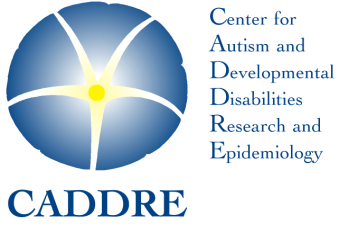 Study ID #: ______________							Date of Completion___________Study to Explore Early DevelopmentCHILD HEALTH HISTORY  Respondent’s relationship to the study child: □  Biological Mother 		□  Biological Father 		□ Other: Specify ___________________How many full siblings does your child have*:______         How many half siblings*:______Full siblings are brothers and sisters that have the same biological mother AND same biological father as your child.Half siblings are brothers and sisters who have the same biological mother OR same biological father as your child.SECTION A: CONDITIONS DIAGNOSED BY A DOCTORIn the following two tables, please tell us if your child has ever been diagnosed by a doctor or other health care provider with any of these conditions. See the enclosed glossary of terms if you don’t know the meaning of a condition. If you check “Yes,” tell us the age at diagnosis.  For the chronic conditions in the first table, we also would like to know how many full siblings and how many half siblings have each conditionFor some allergies and infections in the second table, we also ask that you tell us the specific type of allergy or number of times your child had the infection.Section A.1. Chronic ConditionsSection A.2. Allergies and InfectionsFor the allergies and infections below, please mark whether or not the enrolled child has, or had, the condition.  For some of the allergies and infections, please also write in the specific type of allergy or number of times the enrolled child had the infection.Has your child ever had an allergic reaction that required medical attention such as an office contact (by telephone or in-person visit) or hospitalization?□  Yes 	□  No		□  Don’t Know SECTION B: GASTROINTESTINAL SYMPTOMS (answer all 3 questions)Has your child taken medication for gastrointestinal problems regularly within the past year? Regularly means at least once per month for at least 3 months within the past year. This can include a medicine prescribed by a doctor or an over the counter medication, such as TUMS or Miralax.□  No	□ Yes     Specify all medications, what they are treating, and how often your child took the medication in the past year. 2. Tell us how often your child has had the following problems 
3. How many stools does your child usually have currently?□ Less than 3 stools per week		□ 0-1 stools per day and 3 or more stools per week□ 2-3 stools per day				□ Don’t knowSECTION C: SLEEP CHARACTERISTICS (answer all 3 questions)Has your child taken medication for sleep difficulty or sleep disorder regularly within the past year? Regularly means at least once per month for at least 3 months within the past yearThis can include a medicine prescribed by a doctor or an over the counter medication, such as melatonin.□  No□ Yes      Specify all medications, what they are treating, and how often your child took the medication in the past year. 2. Tell us how often your child has had the following problems.On a typical weekday, what time does your child: Go to bed at night? ___________   Wake up in the morning? _____________SECTION D: HEALTH INSURANCE AND HEALTH CARE Does  your child currently have any of the following types of health insurance coverage?(Choose YES or No for each option. Select No/Don’t Know if you are not sure. Include health insurance through you or someone else):During the past 12 months, was there any time when your child was not covered by ANY health insurance?     □  Yes 	□  No		□  Don’t Know Other than the emergency room, is there a place that you USUALLY take your child when he or she is sick or you need advice about his or her health?□  Yes, one usual place   □  Yes, but more than one usual place   □  No    □ Don’t Know	A personal doctor or nurse is a health professional who is familiar with your child’s health history. This can be a general doctor (“GP”), a family practice doctor, a pediatrician, a specialist doctor, a nurse practitioner, or a physician’s assistant.Do you have one or more persons you think of as your child’s personal doctor or nurse?□  Yes, one person	       □  Yes, more than one person	      □  No    □ Don’t KnowDuring the past 12 months did your child need a referral to see any doctors or receive any services?  □  Yes 	□  No		□  Don’t Know 5a.  If YES, was getting referrals: □  A big problem 	□  A small problem	□  Not a problem	 Care coordination means that someone helps you make sure that your child gets all the health care and services needed and that health care providers share information. During the past 12 months, how often did you get as much help as you wanted with arranging and coordinating your child’s care among the different doctors or services that he or she uses?□  Never	□  Sometimes	□  Usually	□ Always	□  Don’t Know    □   I didn’t need any help During the past 12 months, how often did your child’s doctors and other health care providers spend enough time with him or her?  □  Never	□  Sometimes	□  Usually	□ Always 	□  Don’t Know     □  I didn’t see my child’s health care providers in past 12 monthsInformation about a child’s health or health care can include things such as the causes of any health problems, how to care for a child now, and what changes to expect in the future.During the past 12 months, how often did you get the specific information you needed from your child’s doctors and other health care providers?□  Never	□  Sometimes	□  Usually	□ Always 	□  Don’t Know     □   I didn’t see my child’s health care providers in past 12 monthsEnrolled CHILDEnrolled CHILDEnrolled CHILDSIBLINGSDoctor or other health care provider has diagnosed the condition?Doctor or other health care provider has diagnosed the condition?Doctor or other health care provider has diagnosed the condition?Doctor or other health care provider has diagnosed the condition?No/ Don’t KnowYesAge at Diagnosis(in years)(Write <1 if younger than 1 year)If any have been diagnosed, please write in the number of siblings with this condition. If your child has no siblings or none of the siblings have the condition, mark NoneAddison’s Disease□□_____ # Full _____# Half ____NoneAnkylosing spondylitis□□_____ # Full _____# Half ____NoneAplastic anemia□□_____ # Full _____# Half ____NoneAsthma□□_____ # Full _____# Half ____NoneAutoimmune hepatitis□□_____ # Full _____# Half ____NoneBleeding/Clotting Disorder□□_____ # Full _____# Half ____NoneCancer□□_____ # Full _____# Half ____NoneCeliac Disease□□_____ # Full _____# Half ____NoneCongenital Heart Defect/ Cardiovascular condition□□_____ # Full _____# Half ____NoneCrohn’s Disease□□_____ # Full _____# Half ____NoneCystic Fibrosis□□_____ # Full _____# Half ____NoneDermatitis herpetiformis□□_____ # Full _____# Half ____NoneDiabetes: Uses insulin□□_____ # Full _____# Half ____NoneDiabetes: Does not use insulin□□_____ # Full _____# Half ____NoneEczema/psoriasis□□_____ # Full _____# Half ____NoneFeeding Disorder□□_____ # Full _____# Half ____NoneGiant cell arteritis□□_____ # Full _____# Half ____NoneGraves disease□□_____ # Full _____# Half ____NoneGullain-Barre Syndrome□□_____ # Full _____# Half ____NoneHashimoto thyroiditis□□_____ # Full _____# Half ____NoneHemolytic anemia□□_____ # Full _____# Half ____NoneHyperthyroidism□□_____ # Full _____# Half ____NoneHypothyroidism□□_____ # Full _____# Half ____NoneIrritable bowel syndrome□□_____ # Full _____# Half ____NoneLupus, or systemic lupus erythematosus (SLE)□□_____ # Full _____# Half ____NoneMigraine headaches□□_____ # Full _____# Half ____NoneMixed connective tissue disease□□_____ # Full _____# Half ____NoneMultiple sclerosis□□_____ # Full _____# Half ____NoneMyasthenia gravis□□_____ # Full _____# Half ____NoneNarcolepsy□□_____ # Full _____# Half ____NoneOptic neuritis□□_____ # Full _____# Half ____NoneEnrolled CHILDEnrolled CHILDEnrolled CHILDSIBLINGSDoctor or other health care provider has diagnosed the condition?Doctor or other health care provider has diagnosed the condition?Doctor or other health care provider has diagnosed the condition?Doctor or other health care provider has diagnosed the condition?No/ Don’t KnowYesAge at Diagnosis(in years)(Write <1 if younger than 1 year)If any have been diagnosed, please write in the number of siblings with this condition. If your child has no siblings or none of the siblings have the condition, mark NonePemphigus□□_____ # Full _____# Half ____NoneReiter’s syndrome□□_____ # Full _____# Half ____NoneRheumatoid arthritis□□_____ # Full _____# Half ____NoneScleroderma (progressive systemic sclerosis, CREST)□□_____ # Full _____# Half ____NoneSickle cell anemia/ thalassemia/other hereditary anemias□□_____ # Full _____# Half ____NoneSjogren’s syndrome□□_____ # Full _____# Half ____NoneStevens-Johnson syndrome□□_____ # Full _____# Half ____NoneSydenham’s chorea□□_____ # Full _____# Half ____NoneThrombocytopenia, (immune, idiopathic)□□_____ # Full _____# Half ____NoneUlcerative colitis□□_____ # Full _____# Half ____NoneOther condition (specify):□□_____ # Full _____# Half ____NoneOther condition (specify):□□_____ # Full _____# Half ____NoneOther condition (specify):□□_____ # Full _____# Half ____NoneEnrolled CHILDEnrolled CHILDEnrolled CHILDEnrolled CHILDDoctor or other health care provider has diagnosed the condition?Doctor or other health care provider has diagnosed the condition?No/ Don’t KnowYesSpecify type or number of times (as indicated)Age at 1st Diagnosis(years)(Write <1 if younger than 1 year)Allergy, Drug (specify type)□□Allergy, Food (specify type)□□Allergy, Hay Fever □□Allergy, Skin (specify type)□□Allergy, Other (specify type)□□Chicken Pox□□Cytomegalovirus□□Ear Infection, Recurrent (specify # of times)□□Enrolled CHILDEnrolled CHILDEnrolled CHILDEnrolled CHILDDoctor or other health care provider has diagnosed the condition?Doctor or other health care provider has diagnosed the condition?No/ Don’t KnowYesSpecify type or number of times (as indicated)Age at 1st Diagnosis(years)(Write <1 if younger than 1 year)German Measles or Rubella□□Group A Strep (includes Strep Throat and Scarlet Fever) (specify # times)□□Group B Strep (GBS) □□Hepatitis A □□Hepatitis B□□Hepatitis C□□Hepatitis, Unknown type□□Herpes Infection□□HIV or AIDS□□Impetigo (specify # times)□□Influenza (specify # times)□□Lyme Disease□□Measles□□Meningitis, Bacterial□□Meningitis, Viral□□Meningitis, Unknown Type□□Mumps□□Parvovirus or Fifth Disease□□Pneumonia   (specify # times)□□Respiratory Synctial Virus or RSV□□Tetanus□□Tonsillitis (specify # times)□□Toxoplasmosis□□Tuberculosis□□Urinary Tract Infection or UTI (specify # times)□□Other Infection (specify type)□□Other Infection (specify type)□□Other Infection (specify type)□□Medications:Reason for taking medications:Often(daily or almost daily)Sometimes(1-2 times per week)Rarely(less than once per week1.□□□2.□□□3.□□□4.□□□5.□□□How often has child had the issue in the past 12 months?(Choose ONE for each issue)How often has child had the issue in the past 12 months?(Choose ONE for each issue)How often has child had the issue in the past 12 months?(Choose ONE for each issue)How often has child had the issue in the past 12 months?(Choose ONE for each issue)Often(4 or more times per month)Sometimes(2-3 times per month)Rarely/Never (once  per month or less)Don’t KnowVomiting not associated with illness□□□□Diarrhea not associated with illness□□□□Constipation□□□□Abdominal pain not associated with diarrhea or constipation□□□□Gastroesophageal reflux□□□□Pain on stooling or having a bowel movement□□□□Eats a limited variety of foods □□□□Abdominal distension or tummy bloating□□□□Gaseousness□□□□Passage of unformed/loose or watery stools□□□□Passage of hard, pebble like stools□□□□Other gastrointestinal problem, specify: ___________________________□□□□Medications:Reason for taking medications:Often(daily or almost daily)Sometimes(1-2 times per week)Rarely(less than once per week)□□□□□□□□□□□□□□□How often has child had problem in past 12 mths?(Select one of the following)How often has child had problem in past 12 mths?(Select one of the following)How often has child had problem in past 12 mths?(Select one of the following)How often has child had problem in past 12 mths?(Select one of the following)Often(5 days per week or more )Sometimes(2-4 days per week)Rarely/ Never (one day per week or less)Don’t KnowTakes more than 20 minutes to fall asleep□□□□Does not falls asleep alone in own bed□□□□Moves to someone else’s bed during the night (e.g., parent, brother, sister)□□□□Is restless or moving a lot during sleep□□□□Seems to stop breathing during sleep□□□□Grinds teeth during sleep (your dentist may have told you this)□□□□Snores during sleep□□□□Wakes during night screaming, sweating, and inconsolable□□□□Wakes once per night□□□□Wakes more than once per night□□□□If your child sometimes or often wakes once or more per night: How long does your child typically stay awake before going back to sleep (within the past year)? ________________minutesIf your child sometimes or often wakes once or more per night: How long does your child typically stay awake before going back to sleep (within the past year)? ________________minutesIf your child sometimes or often wakes once or more per night: How long does your child typically stay awake before going back to sleep (within the past year)? ________________minutesIf your child sometimes or often wakes once or more per night: How long does your child typically stay awake before going back to sleep (within the past year)? ________________minutesIf your child sometimes or often wakes once or more per night: How long does your child typically stay awake before going back to sleep (within the past year)? ________________minutesWakes very early in the morning□□□□Takes a long time to become alert in the morning□□□□Other sleep problem, Specify ___________________________□□□□YesNo/ Don’t KnowPrivate insurance including HMOs (provided through a job or private purchase)□□Government plans (e.g., Medicaid or the Children’s Health Insurance Program (CHIP)□□Other type of insurance, specify _________________________________________□□Child is currently uninsured□□